Publicado en Málaga el 29/08/2016 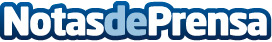 Crazy cross, loca carrera de obstáculos hinchables que te hará saltar a la infanciaUna carrera única, con doble acción social, orientada a la diversión donde solo se compite por el mejor disfrazDatos de contacto:Crazy CrossNota de prensa publicada en: https://www.notasdeprensa.es/crazy-cross-loca-carrera-de-obstaculos Categorias: Andalucia Entretenimiento Solidaridad y cooperación Otros deportes http://www.notasdeprensa.es